A Novel Nanoparticle Drug Delivery System based on PEGylated Hemoglobin for Cancer TherapyYongmei Zhao1, Gang Chen2, Zhengjie Meng3, Guangming Gong4, Wei Zhao5, Kaikai Wang1*, Tianqing Liu6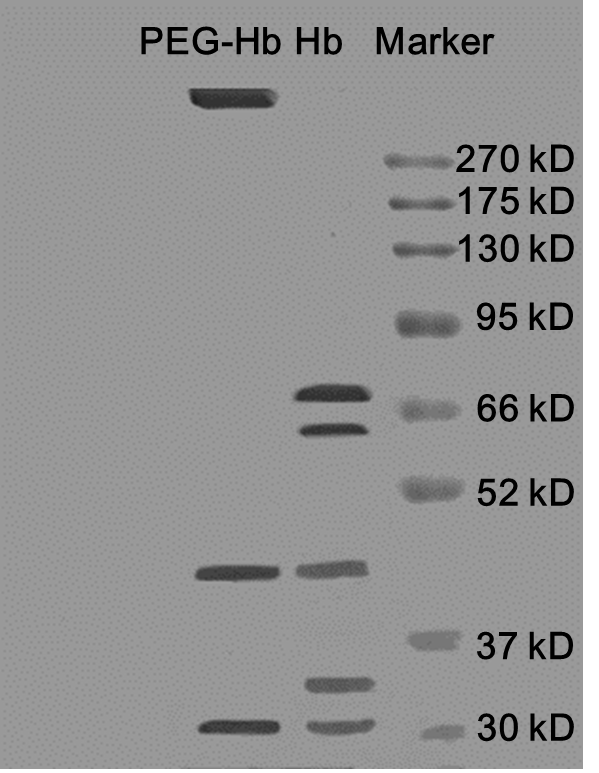 Figure S1. SDS-PAGE analysis of Hb and PEG-Hb.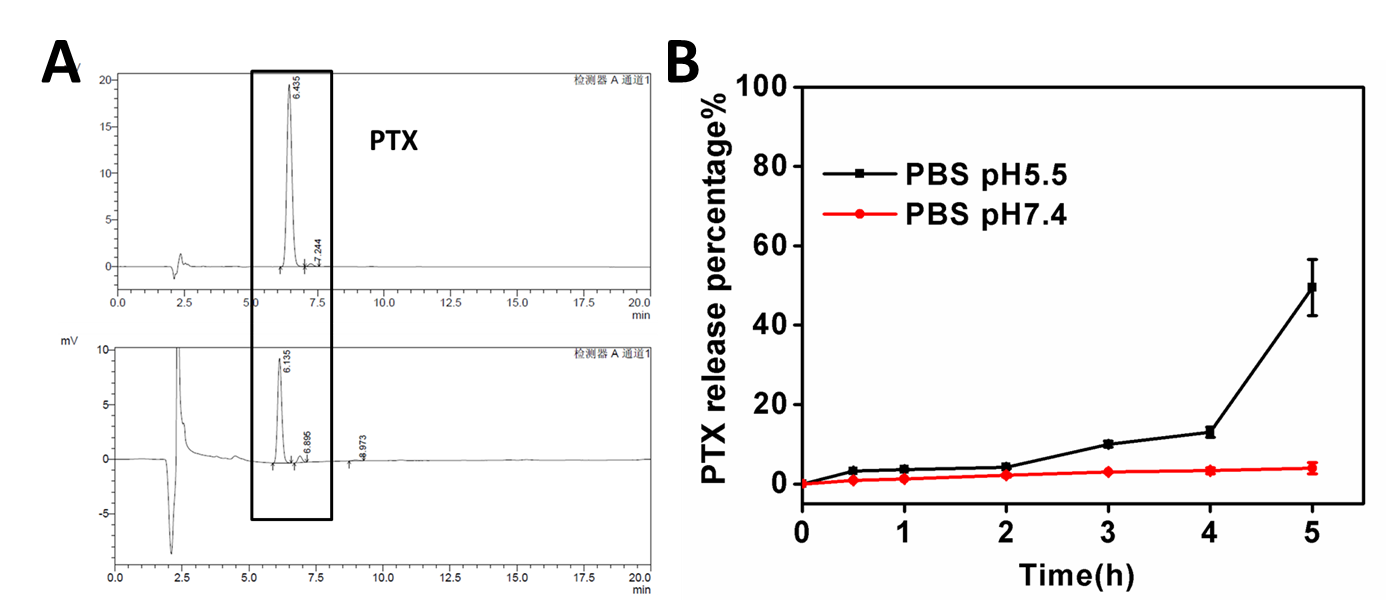 Figure S2. PTX release percentage (%) in PEG-Hb-PTX NPs. (A) HPLC chromatogram of PTX. (B) In vitro release profiles of PTX from the nanoparticles at pH 5.5 and 7.4.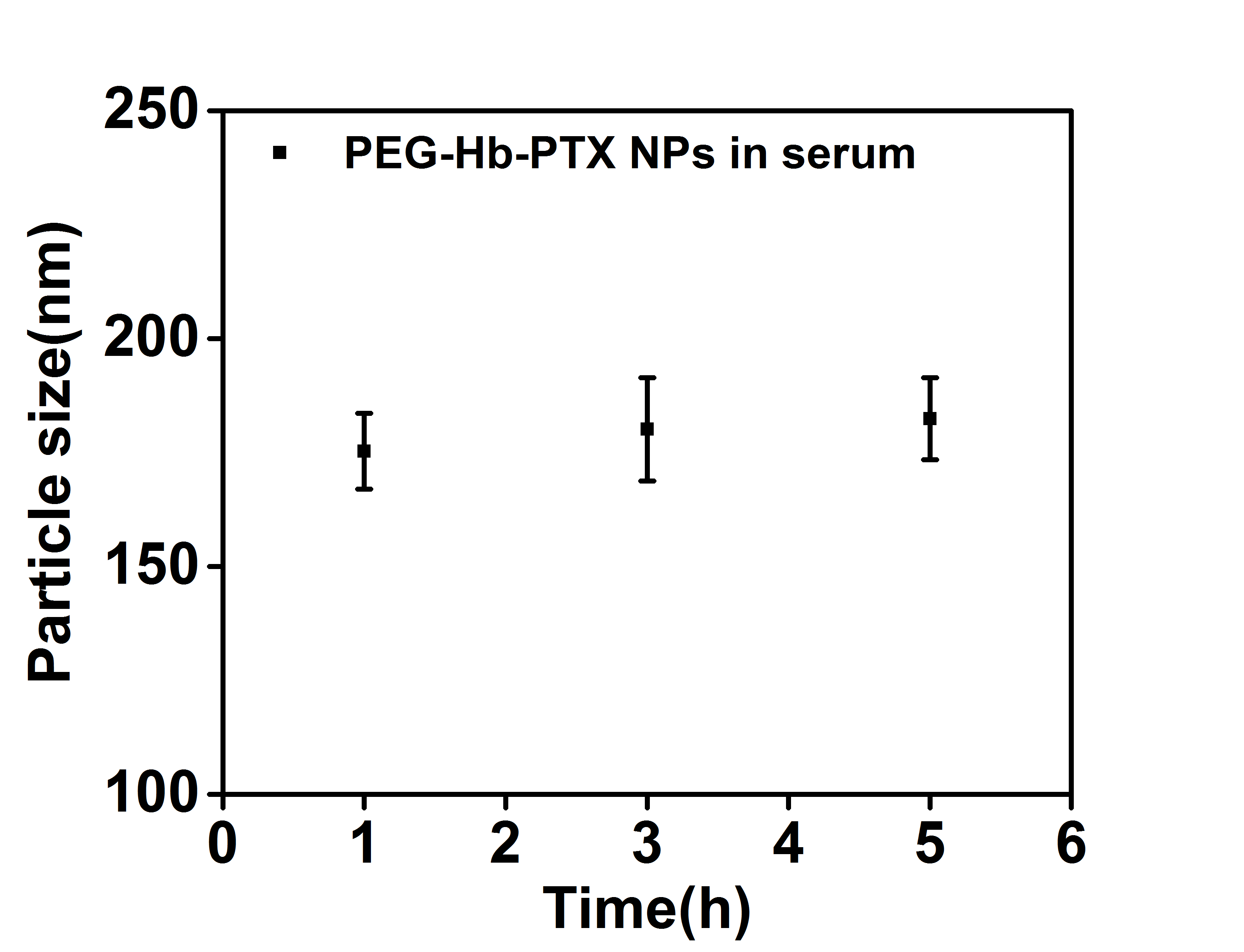 Figure S3. Stability of of PEG-Hb-PTX NPs at different time points in fetal blood serum.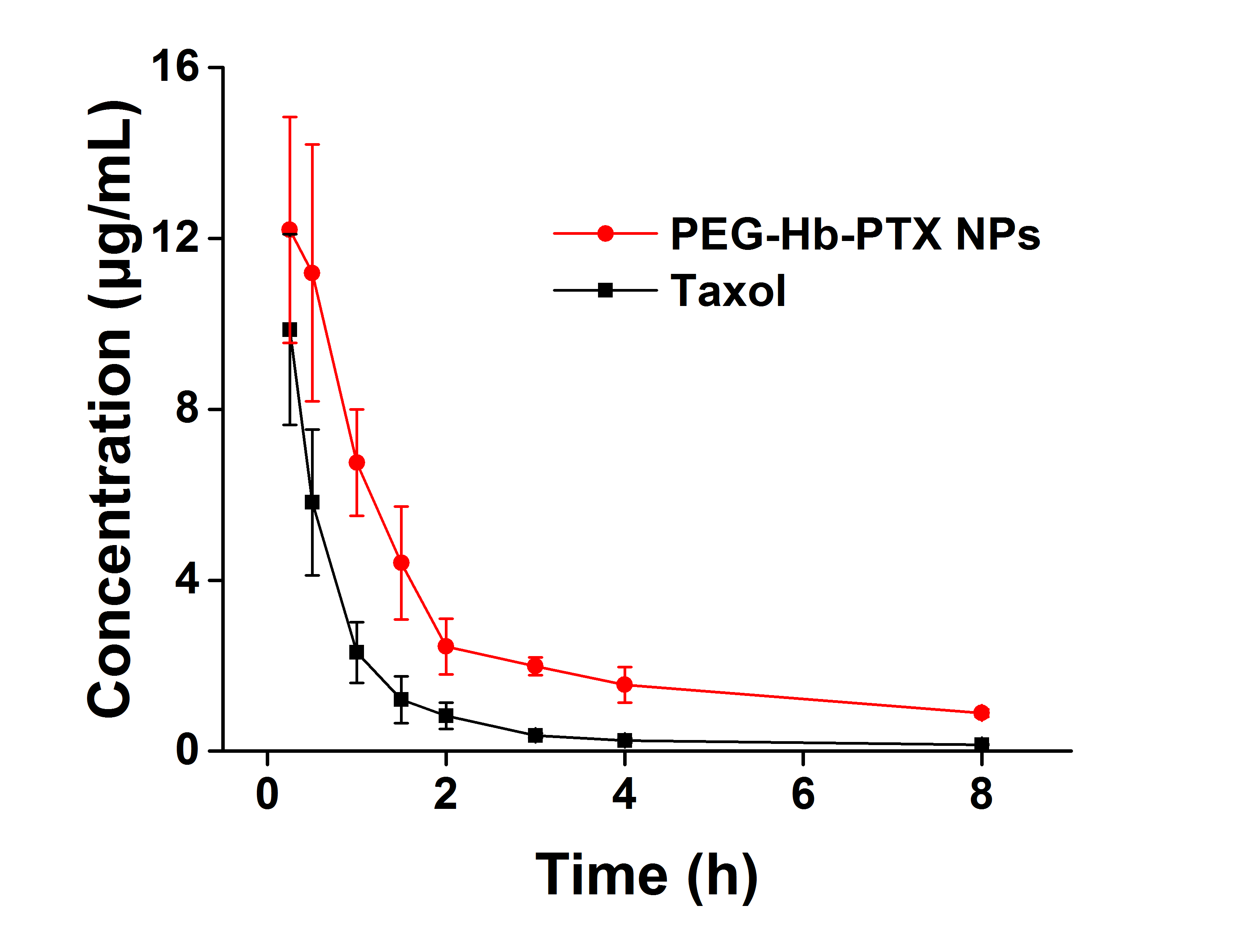 Figure S4. Plasma PTX concentration–time profile after the intravenous injection of a 10 mg/kg dose of Taxol and PEG-Hb-PTX NPs. Data are expressed as mean ± SD, n = 3 per time point.Table S1 Pharmacokinetic parameters of PTX in ICR mice by iv injection (10 mg/kg).AUC: Area under the curve; t1/2: Half-life; MRT: Mean residence time.Pharmacokinetic ParametersTaxolPEG-Hb-PTX NPsAUC (μg/mL*h)8.7368±0.5720.4286±1.12t1/2 (h)0.3917±0.221.0587±0.29MRT (h)0.5651±0.321.38±0.56